																									NO. 31JOURNALOF THESENATEOF THESTATE OF SOUTH CAROLINAREGULAR SESSION BEGINNING TUESDAY, JANUARY 9, 2018_________THURSDAY, MARCH 1, 2018Thursday, March 1, 2018(Statewide Session)Indicates Matter StrickenIndicates New Matter	The Senate assembled at 11:00 A.M., the hour to which it stood adjourned, and was called to order by the PRESIDENT.	A quorum being present, the proceedings were opened with a devotion by the Chaplain as follows:1 Thessalonians 5:14,15	“And we urge you, beloved to admonish the idlers, encourage the faint hearted, help the weak, be patient with all of them. See that none of you repays evil for evil, but always seek to do good to one another and all.”	Let us pray. Gracious God we turn to You each day in praise and thanksgiving but knowing full well that the wisdom we seek comes only from You. Guided by Your word in scripture, we know that patience leads to wisdom and impatience leads to arrogance.	May each Senator know and experience the patience and wisdom that comes from encouraging the faint hearted and helping the weak. 	Grant that we all can overcome our impatience and seek to do good to one another even when it is inconvenient.  For it is in Your holy name that we pray, Amen.	The PRESIDENT called for Petitions, Memorials, Presentments of Grand Juries and such like papers.Call of the Senate	Senator LEATHERMAN moved that a Call of the Senate be made.  The following Senators answered the Call:Alexander	Allen	BennettCampbell	Cash	ClimerCromer	Gambrell	GoldfinchGrooms	Hutto	JohnsonKimpson	Leatherman	MasseyMcElveen	Peeler	RankinRice	Sabb	SetzlerShealy	Talley	TimmonsVerdin	Williams	A quorum being present, the Senate resumed.Recorded Presence	Senator YOUNG recorded his presence subsequent to the Call of the Senate.Motion Adopted	On motion of Senator LEATHERMAN, with unanimous consent, the Senate agreed to go into Executive Session prior to adjournment.MESSAGE FROM THE GOVERNORThe following appointments were transmitted by the Honorable Henry Dargan McMaster:Local AppointmentInitial Appointment, Florence County Master-in-Equity, with the term to commence March 1, 2018, and to expire March 1, 2024William Haigh Porter, 908 Madison Avenue, Florence, SC 29501Doctor of the Day	Senator NICHOLSON introduced Dr. Bryant T. Green of Greenwood, S.C., Doctor of the Day.Leave of Absence	At 1:38 P.M., Senator YOUNG requested a leave of absence for Senator CLIMER for the balance of the day.Expression of Personal Interest	Senator SHEHEEN rose for an Expression of Personal Interest.CO-SPONSORS ADDED	The following co-sponsors were added to the respective Bills:S. 805		Sens. Fanning, Nicholson, GambrellS. 995		Sen. ShealyS. 1063	Sens. Scott and M.B. MatthewsRECALLED	H. 4468 -- Rep. Jefferson:  A CONCURRENT RESOLUTION TO REQUEST THE DEPARTMENT OF TRANSPORTATION NAME THE PORTION OF CAINHOY ROAD IN BERKELEY COUNTY FROM ITS INTERSECTION WITH SOUTH CAROLINA HIGHWAY 41 TO CAINHOY MIDDLE SCHOOL “SERGEANT EARL SINGLETON MEMORIAL HIGHWAY” AND ERECT  APPROPRIATE MARKERS OR SIGNS ALONG THIS PORTION OF HIGHWAY CONTAINING THIS DESIGNATION.	Senator GROOMS asked unanimous consent to make a motion to recall the Concurrent Resolution from the Committee on Transportation.	The Concurrent Resolution was recalled from the Committee on Transportation and ordered placed on the Calendar for consideration tomorrow.RECOMMITTED	S. 997 -- Labor, Commerce and Industry Committee:  A JOINT RESOLUTION TO APPROVE REGULATIONS OF THE DEPARTMENT OF LABOR, LICENSING AND REGULATION - REAL ESTATE APPRAISERS BOARD, RELATING TO REAL ESTATE APPRAISERS BOARD, DESIGNATED AS REGULATION DOCUMENT NUMBER 4766, PURSUANT TO THE PROVISIONS OF ARTICLE 1, CHAPTER 23, TITLE 1 OF THE 1976 CODE.	On motion of Senator MASSEY, the Resolution was recommitted to Committee on Labor, Commerce and Industry.	S. 998 -- Labor, Commerce and Industry Committee:  A JOINT RESOLUTION TO APPROVE REGULATIONS OF THE DEPARTMENT OF LABOR, LICENSING AND REGULATION, RELATING TO REAL ESTATE COMMISSION, DESIGNATED AS REGULATION DOCUMENT NUMBER 4776, PURSUANT TO THE PROVISIONS OF ARTICLE 1, CHAPTER 23, TITLE 1 OF THE 1976 CODE.	On motion of Senator MASSEY, the Resolution was recommitted to Committee on Labor, Commerce and Industry.	S. 999 -- Labor, Commerce and Industry Committee:  A JOINT RESOLUTION TO APPROVE REGULATIONS OF THE DEPARTMENT OF LABOR, LICENSING AND REGULATION-MANUFACTURED HOUSING BOARD, RELATING TO LICENSE RENEWAL, DESIGNATED AS REGULATION DOCUMENT NUMBER 4798, PURSUANT TO THE PROVISIONS OF ARTICLE 1, CHAPTER 23, TITLE 1 OF THE 1976 CODE.	On motion of Senator MASSEY, the Resolution was recommitted to Committee on Labor, Commerce and Industry.	S. 1000 -- Labor, Commerce and Industry Committee:  A JOINT RESOLUTION TO APPROVE REGULATIONS OF THE DEPARTMENT OF LABOR, LICENSING AND REGULATION, RELATING TO BOARD OF REGISTRATION FOR PROFESSIONAL ENGINEERS AND SURVEYORS, DESIGNATED AS REGULATION DOCUMENT NUMBER 4761, PURSUANT TO THE PROVISIONS OF ARTICLE 1, CHAPTER 23, TITLE 1 OF THE 1976 CODE.	On motion of Senator MASSEY, the Resolution was recommitted to Committee on Labor, Commerce and Industry.	S. 1001 -- Labor, Commerce and Industry Committee:  A JOINT RESOLUTION TO APPROVE REGULATIONS OF THE DEPARTMENT OF LABOR, LICENSING AND REGULATION - OFFICE OF ELEVATORS AND AMUSEMENT RIDES, RELATING TO FEE SCHEDULES, DESIGNATED AS REGULATION DOCUMENT NUMBER 4793, PURSUANT TO THE PROVISIONS OF ARTICLE 1, CHAPTER 23, TITLE 1 OF THE 1976 CODE.	On motion of Senator MASSEY, the Resolution was recommitted to Committee on Labor, Commerce and Industry.INTRODUCTION OF BILLS AND RESOLUTIONS	The following were introduced:	S. 1064	 -- Senator Sheheen:  A SENATE RESOLUTION TO HONOR AND RECOGNIZE BISHOP THOMAS C. BELL FOR HIS TWENTY-FIVE YEARS OF MINISTRY TO THE CAMDEN COMMUNITY.l:\s-res\vas\022bish.kmm.vas.docx	The Senate Resolution was adopted.	S. 1065	 -- Senators M. B. Matthews, Alexander, Allen, Bennett, Campbell, Campsen, Cash, Climer, Corbin, Cromer, Davis, Fanning, Gambrell, Goldfinch, Gregory, Grooms, Hembree, Hutto, Jackson, Johnson, Kimpson, Leatherman, Malloy, Martin, Massey, J. Matthews, McElveen, McLeod, Nicholson, Peeler, Rankin, Reese, Rice, Sabb, Scott, Senn, Setzler, Shealy, Sheheen, Talley, Timmons, Turner, Verdin, Williams and Young:  A SENATE RESOLUTION TO CONGRATULATE JESSIERINE DAVIS BRIGHT OF COLLETON COUNTY ON THE OCCASION OF HER NINETY-FIFTH BIRTHDAY AND TO WISH HER A JOYOUS BIRTHDAY CELEBRATION AND MANY YEARS OF CONTINUED HAPPINESS.l:\council\bills\gm\25156vr18.docx	The Senate Resolution was adopted.	S. 1066	 -- Senators Alexander, Sheheen, Goldfinch, Shealy, Hutto, Gambrell, Nicholson, Johnson, Talley, Senn, McElveen and Kimpson:  A BILL TO AMEND SECTION 16-3-600(B)(1) OF THE 1976 CODE, RELATING TO VARIOUS ASSAULT AND BATTERY OFFENSES, TO PROVIDE THAT A PERSON WHO UNLAWFULLY INJURES A HEALTH CARE PROFESSIONAL, INCLUDING, BUT NOT LIMITED TO, AN EMERGENCY MEDICAL SERVICE PROVIDER, A FIREFIGHTER, AN EMERGENCY ROOM PHYSICIAN, AN EMERGENCY ROOM NURSE, OR AN ALLIED HEALTH CARE WORKER DURING THE COURSE OF HIS DUTIES, AND KNOWS OR HAS REASON TO KNOW OF THE INJURED PERSON'S STATUS COMMITS THE OFFENSE OF ASSAULT AND BATTERY OF A HIGH AND AGGRAVATED NATURE.l:\s-res\tca\037work.dmr.tca.docx	Read the first time and referred to the Committee on Judiciary.	S. 1067	 -- Senators Cromer, Scott, Bennett, Davis, Gambrell, Hutto and Williams:  A BILL TO AMEND THE CODE OF LAWS OF SOUTH CAROLINA, 1976, TO ENACT THE "SOUTH CAROLINA COVERING AUTISM RESPONSIBLY FOR EVERYONE (SC CARES) ACT"; BY ADDING SECTION 38-74-65 SO AS TO ESTABLISH THE SOUTH CAROLINA COVERING AUTISM RESPONSIBLY FOR EVERYONE PROGRAM, TO PROVIDE FUNDING FOR THE PROGRAM, TO PROVIDE ELIGIBILITY REQUIREMENTS FOR THE PROGRAM, AND TO AUTHORIZE THE AWARD OF PREMIUM ASSISTANCE FOR APPROVED APPLICANTS; AND BY ADDING SECTION 11-11-250 SO AS TO CREATE THE PALMETTO AUTISM TRUST FUND.l:\council\bills\nbd\11251cz18.docx	Read the first time and referred to the Committee on Banking and Insurance.	S. 1068	 -- Senator Talley:  A BILL TO AMEND CHAPTER 67, TITLE 12 OF THE 1976 CODE, RELATING TO THE SOUTH CAROLINA ABANDONED BUILDINGS REVITALIZATION ACT, BY ADDING SECTION 12-67-145, TO PROVIDE CREDIT LIMITS FOR CERTAIN BUILDING SITES THAT QUALIFY FOR THE ABANDONED BUILDINGS REHABILITATION TAX CREDIT.l:\s-res\sft\028aban.dmr.sft.docx	Read the first time and referred to the Committee on Finance.	S. 1069	 -- Senators Timmons, Rice, Fanning, Talley, Goldfinch and Cash:  A JOINT RESOLUTION CALLING FOR A CONSTITUTIONAL CONVENTION TO REVISE, AMEND, OR CHANGE THE CONSTITUTION OF THIS STATE; RECOMMENDING TO THE VOTERS OF THIS STATE TO VOTE FOR OR AGAINST THIS CONVENTION AT THE NEXT ELECTION FOR REPRESENTATIVES; AND PROVIDING THAT, IF APPROVED BY A MAJORITY OF QUALIFIED ELECTORS OF THIS STATE VOTING ON THE QUESTION, THE GENERAL ASSEMBLY AT ITS NEXT SESSION SHALL BY MAJORITY VOTE OF THE MEMBERSHIP PROVIDE BY LAW FOR THE COMPOSITION, FUNDING, ORGANIZATION, AND PROCEDURAL RULES OF THIS CONSTITUTIONAL CONVENTION.l:\s-res\wrt\020cons.sp.wrt.docx	Senator TIMMONS spoke on the Resolution.	Read the first time and referred to the Committee on Judiciary.	S. 1070	 -- Senators Fanning and Rankin:  A CONCURRENT RESOLUTION TO REQUEST THE DEPARTMENT OF TRANSPORTATION NAME THE INTERCHANGE LOCATED AT EXIT 32 IN FAIRFIELD COUNTY ALONG INTERSTATE HIGHWAY 77 THE "COUNTY COUNCILMEN DAVID BROWN & CARNELL MURPHY INTERCHANGE" AND ERECT APPROPRIATE MARKERS OR SIGNS AT THIS INTERCHANGE THAT CONTAIN THE WORDS "COUNTY COUNCILMEN DAVID BROWN & CARNELL MURPHY INTERCHANGE".l:\council\bills\gt\5471cm18.docx	The Concurrent Resolution was introduced and referred to the Committee on Transportation.	S. 1071	 -- Senator Sheheen:  A BILL TO AMEND SECTION 1-1-1210, CODE OF LAWS OF SOUTH CAROLINA, 1976, RELATING TO ANNUAL SALARIES OF STATE OFFICERS, SO AS TO REPLACE THE EXISTING LIST OF SALARIES WITH PROVISIONS REQUIRING PERIODIC STUDIES OF CERTAIN STATEWIDE CONSTITUTIONAL OFFICERS' SALARIES AND PROCEDURES FOR SUBSEQUENT RELATED ADJUSTMENTS TO THESE SALARIES.l:\council\bills\agm\19336wab18.docx	Read the first time and referred to the Committee on Finance.	S. 1072	 -- Senator Turner:  A BILL TO AMEND SECTIONS 59-103-15(B)(4) AND 59-103-15(C) OF THE 1976 CODE, RELATING TO THE MISSIONS AND GOALS OF INSTITUTIONS OF HIGHER LEARNING, TO AUTHORIZE AN APPLIED BACCALAUREATE IN MANUFACTURING DEGREE IF STATE FUNDS ARE NOT APPROPRIATED FOR THE OPERATIONS OF THE DEGREE PROGRAM.l:\s-res\rt\011appl.dmr.rt.docx	Read the first time and referred to the Committee on Education.	S. 1073	 -- Medical Affairs Committee:  A JOINT RESOLUTION TO APPROVE REGULATIONS OF THE DEPARTMENT OF LABOR, LICENSING AND REGULATION - BOARD OF NURSING, RELATING TO NURSE LICENSURE COMPACT, DESIGNATED AS REGULATION DOCUMENT NUMBER 4779, PURSUANT TO THE PROVISIONS OF ARTICLE 1, CHAPTER 23, TITLE 1 OF THE 1976 CODE.l:\council\bills\dbs\31467cz18.docx	Read the first time and ordered placed on the Calendar without reference.	S. 1074	 -- Medical Affairs Committee:  A JOINT RESOLUTION TO APPROVE REGULATIONS OF THE DEPARTMENT OF HEALTH AND ENVIRONMENTAL CONTROL, RELATING TO MINIMUM STANDARDS FOR LICENSING HOSPITALS AND INSTITUTIONAL GENERAL INFIRMARIES, DESIGNATED AS REGULATION DOCUMENT NUMBER 4740, PURSUANT TO THE PROVISIONS OF ARTICLE 1, CHAPTER 23, TITLE 1 OF THE 1976 CODE.l:\council\bills\dbs\31464cz18.docx	Read the first time and ordered placed on the Calendar without reference.	S. 1075	 -- Medical Affairs Committee:  A JOINT RESOLUTION TO APPROVE REGULATIONS OF THE DEPARTMENT OF HEALTH AND HUMAN SERVICES, RELATING TO ARTICLES 4, 5, 7 AND 8 OF CHAPTER 126, DESIGNATED AS REGULATION DOCUMENT NUMBER 4746, PURSUANT TO THE PROVISIONS OF ARTICLE 1, CHAPTER 23, TITLE 1 OF THE 1976 CODE.l:\council\bills\dbs\31466cz18.docx	Read the first time and ordered placed on the Calendar without reference.	S. 1076	 -- Medical Affairs Committee:  A JOINT RESOLUTION TO APPROVE REGULATIONS OF THE DEPARTMENT OF LABOR, LICENSING AND REGULATION, RELATING TO BOARD OF EXAMINERS IN SPEECH-LANGUAGE PATHOLOGY AND AUDIOLOGY, DESIGNATED AS REGULATION DOCUMENT NUMBER 4801, PURSUANT TO THE PROVISIONS OF ARTICLE 1, CHAPTER 23, TITLE 1 OF THE 1976 CODE.l:\council\bills\dbs\31468cz18.docx	Read the first time and ordered placed on the Calendar without reference.	S. 1077	 -- Medical Affairs Committee:  A JOINT RESOLUTION TO APPROVE REGULATIONS OF THE DEPARTMENT OF HEALTH AND ENVIRONMENTAL CONTROL, RELATING TO SOUTH CAROLINA STROKE CARE SYSTEM, DESIGNATED AS REGULATION DOCUMENT NUMBER 4760, PURSUANT TO THE PROVISIONS OF ARTICLE 1, CHAPTER 23, TITLE 1 OF THE 1976 CODE.l:\council\bills\dbs\31465cz18.docx	Read the first time and ordered placed on the Calendar without reference.	S. 1078	 -- Senators Setzler, Alexander, Allen, Bennett, Campbell, Campsen, Cash, Climer, Corbin, Cromer, Davis, Fanning, Gambrell, Goldfinch, Gregory, Grooms, Hembree, Hutto, Jackson, Johnson, Kimpson, Leatherman, Malloy, Martin, Massey, J. Matthews, M. B. Matthews, McElveen, McLeod, Nicholson, Peeler, Rankin, Reese, Rice, Sabb, Scott, Senn, Shealy, Sheheen, Talley, Timmons, Turner, Verdin, Williams and Young:  A SENATE RESOLUTION TO RECOGNIZE AND APPLAUD THE MANY WOMEN WHO HAVE BEEN LEADERS AND CONTRIBUTORS TO, AND WHO CONTINUE TO LEAD AND CONTRIBUTE TO, THE ADVANCEMENT OF OUR SOCIETY, OUR NATION, AND THIS GREAT STATE AND TO DECLARE MARCH 2018 AS "WOMEN'S HISTORY MONTH" IN SOUTH CAROLINA.l:\council\bills\rm\1343vr18.docx	The Senate Resolution was adopted.	S. 1079	 -- Senator Senn:  A BILL TO AMEND SECTION 56-5-5670 OF THE 1976 CODE, RELATING TO DUTIES IMPOSED ON A DEMOLISHER OR SECONDARY METALS RECYCLER, TO PROVIDE THAT CERTAIN PROVISIONS IN THIS SECTION APPLY TO AN AUTOMOTIVE RECYCLER, AND TO PROVIDE THAT CERTAIN PROVISIONS CONTAINED IN THIS SECTION SHALL NOT APPLY TO SALES CONDUCTED AT SALVAGE POOL AUCTIONS, TO DEFINE NECESSARY TERMS, AND TO PROVIDE PENALTIES.l:\s-res\ss\024demo.dmr.ss.docx	Read the first time and referred to the Committee on Transportation.	H. 4479	 -- Reps. Tallon, Hixon and W. Newton:  A BILL TO AMEND SECTION 23-23-80, AS AMENDED, CODE OF LAWS OF SOUTH CAROLINA, 1976, RELATING TO THE POWERS AND DUTIES OF THE SOUTH CAROLINA LAW ENFORCEMENT TRAINING COUNCIL, SO AS TO PROVIDE THAT THE LAW ENFORCEMENT TRAINING COUNCIL IS AUTHORIZED TO APPOINT ATTORNEYS EMPLOYED BY THE SOUTH CAROLINA CRIMINAL JUSTICE ACADEMY TO SIT AS HEARING OFFICERS FOR CONTESTED CASE HEARINGS; AND BY ADDING SECTION 23-23-150, SO AS TO PROVIDE THAT NO PERSON WHO HAS A PENDING ALLEGATION OF MISCONDUCT MAY BE EMPLOYED AS A LAW ENFORCEMENT OFFICER OR AS A TELECOMMUNICATIONS OPERATOR, MAY HAVE THE AUTHORITY OF A LAW ENFORCEMENT OFFICER, PERFORM ANY DUTIES OF A LAW ENFORCEMENT OFFICER, OR EXERCISE THE POWER OF ARREST UNTIL THE LAW ENFORCEMENT TRAINING COUNCIL OR AN APPELLATE COURT HAS ISSUED A DECISION AUTHORIZING THE PERSON TO BE EMPLOYED IN THOSE AREAS, TO PROVIDE THAT A PERSON AGAINST WHOM AN ALLEGATION OF MISCONDUCT HAS BEEN RECEIVED BY THE SOUTH CAROLINA CRIMINAL JUSTICE ACADEMY SHALL BE NOTIFIED BY CERTIFIED MAIL OF THE ALLEGATION OF MISCONDUCT AND HIS RIGHT TO A CONTESTED CASE HEARING, TO PROVIDE THAT A PERSON AGAINST WHOM AN ALLEGATION OF MISCONDUCT HAS BEEN RECEIVED BY THE SOUTH CAROLINA CRIMINAL JUSTICE ACADEMY MUST REQUEST A CONTESTED CASE HEARING WITHIN SIXTY DAYS AFTER RECEIPT OF THE ALLEGATION OF MISCONDUCT AND RIGHT TO A CONTESTED CASE HEARING, AND TO PROVIDE FOR THE PROCEDURES OF A CONTESTED CASE HEARING.	Read the first time and referred to the Committee on Judiciary.	H. 4980	 -- Reps. Tallon, Allison, Long and Forrester:  A BILL TO AMEND ACT 745 OF 1967, AS AMENDED, RELATING TO RENEWABLE WATER RESOURCES (REWA) FORMERLY KNOWN AS THE WESTERN CAROLINA REGIONAL SEWER AUTHORITY, SO AS TO REVISE THE MEMBERSHIP OF ITS GOVERNING COMMISSION TO PROVIDE A MEMBER FROM SPARTANBURG COUNTY, AND TO ADD THE "ENOREE BASIN" OF SPARTANBURG COUNTY TO REWA'S SERVICE AREA.	Read the first time and referred to the Committee on Judiciary.REPORTS OF STANDING COMMITTEES	Senator CROMER from the Committee on Banking and Insurance submitted a favorable with amendment report on:	S. 337 -- Senators Davis, Grooms, Reese and Shealy:  A BILL TO AMEND SECTION 34-26-410, CODE OF LAWS OF SOUTH CAROLINA, 1976, RELATING TO THE POWERS OF CREDIT UNIONS, SO AS TO PROVIDE THAT A CREDIT UNION MAY PROVIDE CERTAIN SERVICES TO CERTAIN NONMEMBERS; TO AMEND SECTION 34-26-500, AS AMENDED, RELATING TO MEMBERSHIP IN A CREDIT UNION, SO AS TO PROVIDE THE PROCEDURE TO ADMIT NEW COMMUNITY GROUPS TO A CREDIT UNION; TO AMEND SECTION 34-26-640, RELATING TO BOARD MEETINGS, SO AS TO REQUIRE THE BOARD TO MEET AT LEAST ONCE DURING TEN DIFFERENT MONTHS OF EACH YEAR AND TO ALLOW A DIRECTOR TO PARTICIPATE REMOTELY IN CERTAIN MEETINGS; AND TO AMEND SECTION 34-26-1020, RELATING TO PERMISSIBLE INVESTMENTS OF CREDIT UNION FUNDS, SO AS TO ALLOW FOR AN INVESTMENT IN CERTAIN CHARITABLE DONATION ACCOUNTS.	Ordered for consideration tomorrow.	Senator PEELER from the Committee on Medical Affairs submitted a favorable report on:	S. 506 -- Senator Shealy:  A BILL TO AMEND SECTION 40-43-170(A) OF THE 1976 CODE, RELATING TO A STATE OF EMERGENCY, PREREQUISITES TO EMERGENCY REFILLS, AND THE DISPENSING OF MEDICATIONS BY PHARMACISTS NOT LICENSED IN THIS STATE, TO ALLOW FOR A ONE-TIME, THIRTY-DAY EMERGENCY REFILL DURING A STATE OF EMERGENCY.	Ordered for consideration tomorrow.	Senator PEELER from the Committee on Medical Affairs submitted a favorable report on:	S. 755 -- Senator Peeler:  A BILL TO AMEND SECTION 44-53-362, CODE OF LAWS OF SOUTH CAROLINA, 1976, RELATING TO CONTROLLED SUBSTANCE TAKE-BACK EVENTS, SO AS TO REQUIRE SHERIFFS TO MAINTAIN AT LEAST ONE ONSITE DROP-OFF BOX THROUGHOUT THE YEAR THAT IS AVAILABLE TO THE GENERAL PUBLIC FOR THE PURPOSE OF DISPOSING OF CONTROLLED SUBSTANCES.	Ordered for consideration tomorrow.	Senator CROMER from the Committee on Banking and Insurance submitted a favorable report on:	S. 862 -- Senator Young:  A BILL TO AMEND SECTION 35-1-602(d) OF THE 1976 CODE, RELATING TO SECURITIES COMMISSIONERS’ INVESTIGATIONS AND SUBPOENAS, TO PROVIDE THAT THIS SECTION DOES NOT PRECLUDE A PERSON FROM APPLYING TO THE RICHLAND COUNTY COURT OF COMMON PLEAS FOR RELIEF.	Ordered for consideration tomorrow.	Senator PEELER from the Committee on Medical Affairs submitted a favorable with amendment report on:	S. 891 -- Senators Shealy and Hutto:  A BILL TO AMEND SECTION 44-37-50 OF THE 1976 CODE, RELATING TO INFORMATION THAT MUST BE MADE AVAILABLE TO PARENTS OF NEWBORNS, TO INCLUDE SAFE SLEEP PRACTICES AND THE CAUSES OF SUDDEN UNEXPECTED INFANT DEATH SYNDROME IN THE INFORMATION THAT MUST BE PROVIDED.	Ordered for consideration tomorrow.	Senator MARTIN from the Committee on Corrections and Penology submitted a favorable with amendment report on:	S. 949 -- Senators M.B. Matthews, Malloy, Rice, Cash and Massey:  A BILL TO AMEND ARTICLE 5, CHAPTER 21, TITLE 24 OF THE 1976 CODE, RELATING TO PROBATION, BY ADDING SECTION 24-21-435, TO PROVIDE THAT PROBATION OFFICERS, COURT PERSONNEL, COUNTY AND MUNICIPAL PERSONNEL, PUBLIC OFFICIALS, AND PRIVATE VOLUNTEERS WHO PARTICIPATE IN COMMUNITY SERVICE PROGRAMS IN WHICH A PROBATIONER IS COMPLETING COMMUNITY SERVICE AS A CONDITION OF PROBATION PURSUANT TO SECTION 24-21-430 ARE NOT LIABLE FOR CIVIL DAMAGES UNLESS AN INJURY OR DAMAGES RESULT FROM THE GROSS NEGLIGENCE, RECKLESSNESS, OR INTENTIONAL MISCONDUCT OF SUCH PERSON.	Ordered for consideration tomorrow.	Senator PEELER from the Committee on Medical Affairs submitted a favorable report on:	H. 3548 -- Reps. Bennett, Delleney, Yow, Stringer, Hardee, Erickson, Long, Fry, Daning, S. Rivers, Davis, Allison, Hill, Crosby, B. Newton, McCoy, West, McCravy, Tallon, Elliott, Henderson, V.S. Moss, G.R. Smith, Pope, Toole, Huggins, Hamilton, Bedingfield, Atwater, Ballentine, Willis, Simrill and Lowe:  A BILL TO AMEND THE CODE OF LAWS OF SOUTH CAROLINA, 1976, TO ENACT THE “SOUTH CAROLINA UNBORN CHILD PROTECTION FROM DISMEMBERMENT ABORTION ACT” BY ADDING ARTICLE 6 TO CHAPTER 41, TITLE 44 SO AS TO PROHIBIT DISMEMBERMENT ABORTIONS, WITH EXCEPTIONS, AND TO DEFINE RELEVANT TERMS; TO PROVIDE FOR INJUNCTIVE RELIEF AND CIVIL REMEDIES TO ENFORCE THE PROVISIONS OF THE ARTICLE; TO CREATE CRIMINAL PENALTIES; AND FOR OTHER PURPOSES.	Ordered for consideration tomorrow.	Senator PEELER from the Committee on Medical Affairs submitted a favorable report on:	H. 3926 -- Rep. Spires:  A BILL TO AMEND SECTION 40-43-30, CODE OF LAWS OF SOUTH CAROLINA, 1976, RELATING TO DEFINITIONS IN THE SOUTH CAROLINA PHARMACY PRACTICE ACT, SO AS TO DEFINE ADDITIONAL TERMS; TO AMEND SECTION 40-43-86, RELATING TO COMPOUNDING PHARMACIES, SO AS TO REVISE MINIMUM GOOD COMPOUNDING PRACTICES, TO PROVIDE A PHARMACIST MUST PERFORM A FINAL CHECK ON A PREPARATION COMPOUNDED BY A PHARMACY TECHNICIAN, TO MODIFY REQUIREMENTS FOR AN AREA USED FOR COMPOUNDING IN A PHARMACY, TO PROVIDE PHARMACISTS SHALL ENSURE CERTAIN EXPECTED FEATURES OF INGREDIENTS USED IN A FORMULATION, TO PROVIDE A MEANS FOR DETERMINING THE MAXIMUM BEYOND-USE DATE OF AN EXCESS AMOUNT OF A SPECIFIC COMPOUND IN CERTAIN CIRCUMSTANCES, TO REQUIRE CERTAIN WRITTEN POLICIES AND PROCEDURES APPLICABLE TO A COMPOUNDING AREA, AND TO PROVIDE THAT MATERIAL DATA SAFETY MUST BE READILY ACCESSIBLE TO PHARMACY PERSONNEL WHO WORK WITH DRUG SUBSTANCES OR BULK CHEMICALS, AND TO DELETE OBSOLETE LANGUAGE; AND TO AMEND SECTION 40-43-88, RELATING TO THE HANDLING OF STERILE PREPARATION BY PHARMACIES, SO AS TO REVISE ASSOCIATED STANDARDS AND TO BROADEN THE APPLICATION OF THESE STANDARDS TO INCLUDE OTHER FACILITIES PERMITTED BY THE BOARD, AMONG OTHER THINGS.	Ordered for consideration tomorrow.	Senator PEELER from the Committee on Medical Affairs submitted a favorable report on:	H. 4827 -- Rep. Henderson:  A JOINT RESOLUTION TO EXTEND THE DEADLINE FOR THE SEIZURE SAFETY IN SCHOOLS STUDY COMMITTEE TO SUBMIT ITS WRITTEN REPORT FROM JANUARY 31, 2018, TO JANUARY 31, 2019.	Ordered for consideration tomorrow.Appointment Reported	Senator PEELER from the Committee on Education submitted a favorable report on:Statewide AppointmentInitial Appointment, South Carolina Public Charter School District Board of Trustees, with the term to commence July 1, 2018, and to expire July 1, 2021SC Association of Black Educators:Teresa L. Pope, 1311 Huntcliff Trace, Aiken, SC 29803-8834 VICE Ronald EppsReceived as information.Message from the HouseColumbia, S.C., March 1, 2018Mr. President and Senators:	The House respectfully informs your Honorable Body that it concurs in the amendments proposed by the Senate to:	H. 3929 -- Reps. Hiott, Pitts, Kirby, Forrest, Yow, Sandifer, Atkinson, Hayes, Hixon, V.S. Moss, S. Rivers, Magnuson, Long, Chumley, Burns, Loftis and Gagnon:  A BILL TO AMEND THE CODE OF LAWS OF SOUTH CAROLINA, 1976, BY ADDING SECTION 44-1-65 SO AS TO ESTABLISH SPECIFIC REQUIREMENTS FOR THE REVIEW AND APPEAL OF DECISIONS BY THE SOUTH CAROLINA DEPARTMENT OF HEALTH AND ENVIRONMENTAL CONTROL (DHEC) REGARDING THE PERMITTING OF CERTAIN AGRICULTURAL ANIMAL FACILITIES; TO AMEND SECTION 44-1-60, AS AMENDED, RELATING TO APPEALS FROM DHEC DECISIONS GIVING RISE TO CONTESTED CASES, SO AS TO REVISE AND CLARIFY PROCEDURES FOR REVIEWING PERMITS FOR CERTAIN AGRICULTURAL ANIMAL FACILITIES; TO AMEND SECTION 46-45-60, RELATING TO APPLICABILITY OR LOCAL ORDINANCES TO AGRICULTURAL OPERATIONS, SO AS TO CHANGE CERTAIN EXCEPTIONS; AND TO AMEND SECTION 46-45-80, RELATING TO SETBACK DISTANCES FOR CERTAIN AGRICULTURAL ANIMAL FACILITIES, SO AS TO PROHIBIT DHEC FROM REQUIRING ADDITIONAL SETBACK DISTANCES IF ESTABLISHED DISTANCES ARE ACHIEVED, TO PROHIBIT THE WAIVER OR REDUCTION OF SETBACK DISTANCES IF THEY ARE ACHIEVED, WITH EXCEPTIONS, WITHOUT WRITTEN CONSENT OF ADJOINING PROPERTY OWNERS, AND TO ALLOW DHEC TO REQUIRE CERTAIN BUFFERS.and has ordered the Bill enrolled for Ratification.Very respectfully,Speaker of the House	Received as information.Message from the HouseColumbia, S.C., March 1, 2018Mr. President and Senators:	The House respectfully informs your Honorable Body that it has confirmed the appointment:MASTER-IN-EQUITY  	Appointment, Florence County Master-in-Equity, with term to commence upon confirmation, and to expire six years from the date of confirmation:	New Seat	Mr. William Haigh Porter, 908 Madison Avenue Florence, S.C. 29501Very respectfully,Speaker of the HouseTHE SENATE PROCEEDED TO A CALL OF THE UNCONTESTED LOCAL AND STATEWIDE CALENDAR.SECOND READING RECONSIDERED	S. 759 -- Senator Rankin:  A BILL TO AMEND SECTION 12-37-220, AS AMENDED, CODE OF LAWS OF SOUTH CAROLINA, 1976, RELATING TO PROPERTY TAX EXEMPTIONS, SO AS TO ALLOW AN EXEMPTION FOR THE DWELLING HOUSE AND ONE ACRE OF LAND FOR A PERSON WITH A BRAIN OR SPINAL CORD INJURY.	On motion of Senator GROOMS, with unanimous consent, the vote whereby second reading failed was reconsidered and the Bill was placed on the Calendar.AMENDED, READ THE SECOND TIME	S. 1026 -- Senators Timmons, Martin and Corbin:  A BILL TO REPEAL SECTION 4 OF ACT 432 OF 1947, AS AMENDED BY SECTION 2 OF ACT 105 OF 2013; TO AMEND ACT 432 OF 1947, AS LAST AMENDED BY ACT 105 OF 2013, BY ADDING A NEW SECTION, TO PROVIDE FOR THE DUTIES OF THE GREENVILLE HEALTH SYSTEM BOARD OF TRUSTEES; TO AMEND ACT 432 OF 1947, AS LAST AMENDED BY ACT 105 OF 2013, BY ADDING A NEW SECTION, TO PROVIDE FOR THE APPOINTMENT OF AN INTERIM PRESIDENT AND TO PROVIDE DUTIES, TO PROVIDE FOR A NEWLY FORMED 501(c)(3) AND ITS DUTIES, TO PROVIDE FOR THE DISTRIBUTION OF THE ACCRUED INTEREST INCOME FROM MONIES, AND TO PROVIDE FOR THE ELECTION OF BOARD MEMBERS AND FOR THEIR TERMS; TO AMEND ACT 432 OF 1947, AS LAST AMENDED BY ACT 105 OF 2013, BY ADDING A NEW SECTION, TO PROVIDE THAT GREENVILLE HEALTH SYSTEM SHALL ENGAGE IN AND ESTABLISH A COMPETITIVE BIDDING PROCESS; TO AMEND ACT 432 OF 1947, AS LAST AMENDED BY ACT 105 OF 2013, BY ADDING A NEW SECTION, TO PROVIDE FOR THE DISTRIBUTION OF ALL MONIES COLLECTED FROM THE SALE OF THE ASSETS; TO PROVIDE THAT NO PUBLIC MONIES OR ASSETS MAY BE EXPENDED OR LIQUIDATED TO PURSUE LEGAL CHALLENGES RELATED TO THIS ACT; TO PROVIDE THAT THE PERSONS HOLDING EXECUTIVE POSITIONS WITHIN THE 501(c)(3) ORGANIZATIONS SHALL VACATE ALL OFFICE SPACE CONTROLLED BY GREENVILLE HEALTH SYSTEM; TO REPEAL ANY PROVISION IN CONFLICT WITH THE PROVISIONS OF THIS ACT; TO PROVIDE THAT, UPON FINAL DISTRIBUTION OF THE ASSETS, ACT 432 OF 1947 AND ALL AMENDMENTS TO THE ACT ARE REPEALED WITH EXCEPTIONS; AND TO PROVIDE THAT THE PROVISIONS OF THIS ACT ARE VOID IF THE SOUTH CAROLINA SUPREME COURT PUBLISHES AN OPINION DETERMINING THAT THE BOARD OF TRUSTEES OPERATED WITHIN ITS LEGAL AUTHORITY.	The Senate proceeded to a consideration of the Bill.	Senator TIMMONS proposed the following amendment (1026R002.SP.WRT), which was adopted:	Amend the bill, as and if amended, by striking all after the enacting words and inserting the following:	/SECTION	1.	Act 432 of 1947, as last amended by Act 105 of 2013, is further amended by adding an appropriately numbered new SECTION to read:	“SECTION	(	).	The Master Affiliation Agreement and Lease entered into by the Greenville Health System Board of Trustees, and provisions contained therein regarding the management and lease of system assets for a period of one hundred years, is hereby ratified by the Greenville County Legislative Delegation.”	SECTION	2.	This act takes effect upon approval by the Governor.	/	Renumber sections to conform.	Amend title to conform.	Senator TIMMONS explained the amendment.	The amendment was adopted.RECESS	At 12:30 P.M., on motion of Senator SETZLER, the Senate receded from business not to exceed 5 minutes.	At 12:50 P.M., the Senate resumed.Point of Order Withdrawn	On motion of Senator ALEXANDER, with unanimous consent, the Point of Order that was previously raised on February 20, 2018 was withdrawn.	The question then was second reading of the Bill.	The "ayes" and "nays" were demanded and taken, resulting as follows:Ayes 6; Nays 0AYESAllen	Corbin	TalleyTimmons	Turner	VerdinTotal--6NAYSTotal--0	There being no further amendments, the Bill was read the second time, passed and ordered to a third reading.Motion Under Rule 26B	Senator SETZLER asked unanimous consent to make a motion to take up further amendments pursuant to the provisions of Rule 26B.	There was no objection.Expression of Personal Interest	Senator SETZLER rose for an Expression of Personal Interest.ACTING PRESIDENT PRESIDES	Senator SHEALY assumed the Chair.Expression of Personal Interest	Senator GROOMS rose for an Expression of Personal Interest.ORDERED ENROLLED FOR RATIFICATION	The following Bill was read the third time and, having received three readings in both Houses, it was ordered that the title be changed to that of an Act and enrolled for Ratification:	H. 4858 -- Reps. Kirby, Yow, Clyburn, Gilliard, Cobb-Hunter, Williams, McKnight, Robinson-Simpson, Brawley, Alexander, Norrell, Ott, Atwater, Jefferson, Bernstein, Wheeler, McGinnis, Douglas, Hosey, Henderson-Myers, Trantham, Arrington, Stavrinakis, Davis, Magnuson, B. Newton, Bamberg, McCravy, J.E. Smith, Bales, Bennett, Brown, Cogswell, Crosby, Dillard, Elliott, Felder, Forrest, Johnson, Loftis, Lowe, V.S. Moss, Pendarvis, Pitts, M. Rivers, G.R. Smith, Taylor, Thigpen, Young, Henegan, Anderson, McEachern and Govan:  A BILL TO AMEND THE CODE OF LAWS OF SOUTH CAROLINA, 1976, BY ADDING SECTION 53-3-240 SO AS TO DESIGNATE THE TWENTY-FIRST DAY OF OCTOBER OF EACH YEAR AS “DR. RONALD MCNAIR DAY” IN SOUTH CAROLINA.READ THE THIRD TIMESENT TO THE HOUSE	The following Bills were read the third time and ordered sent to the House of Representatives:	S. 889 -- Senator Campbell:  A BILL TO AMEND SECTION 4-10-330(A)(1) OF THE 1976 CODE, RELATING TO THE CONTENTS OF BALLOT QUESTIONS UNDER THE CAPITAL PROJECT SALES TAX ACT, TO PROVIDE THAT AN ORDINANCE MUST SPECIFY WHETHER THE PURPOSE OF THE TAX PROCEEDS WOULD INCLUDE ECONOMIC DEVELOPMENT PROJECTS, INCLUDING, BUT NOT LIMITED TO, INFRASTRUCTURE, LAND PURCHASES, AND SITE DEVELOPMENT PROJECTS, AND TO MAKE TECHNICAL CHANGES.	S. 857 -- Senator Setzler:  A BILL TO AMEND SECTION 59-51-30, CODE OF LAWS OF SOUTH CAROLINA, 1976, RELATING TO THE WIL LOU GRAY OPPORTUNITY SCHOOL BOARD OF TRUSTEES, SO AS TO REVISE THE COMPOSITION OF THE BOARD BY ELIMINATING TWO EX OFFICIO SEATS.HOUSE BILL RETURNED	The following Bill was read the third time and ordered returned to the House with amendments.	H. 4612 -- Reps. Sandifer and Toole:  A BILL TO AMEND THE CODE OF LAWS OF SOUTH CAROLINA, 1976, BY ADDING SECTION 40-11-262 SO AS TO PROVIDE APPLICANTS FOR GENERAL AND MECHANICAL LICENSURE SUBJECT TO FINANCIAL STATEMENT REQUIREMENTS MAY INSTEAD PROVIDE CERTAIN SURETY BONDS, AND TO PROVIDE REQUIREMENTS CONCERNING THE SURETY BONDS.READ THE SECOND TIME	S. 866 -- Senators Cromer, Scott, Reese, Verdin, J. Matthews and Nicholson:  A BILL TO PROVIDE THAT TAX CREDITS FOR THE PURCHASE OF GEOTHERMAL MACHINERY AND EQUIPMENT SHALL BE REPEALED ON JANUARY 1, 2029.	The Senate proceeded to a consideration of the Bill. 	The question being the second reading of the Bill.	The "ayes" and "nays" were demanded and taken, resulting as follows:Ayes 40; Nays 0AYESAlexander	Allen	BennettCampbell	Cash	ClimerCorbin	Cromer	DavisFanning	Gambrell	GoldfinchGregory	Grooms	HembreeJohnson	Kimpson	LeathermanMalloy	Massey	Matthews, JohnMatthews, Margie	McElveen	McLeodNicholson	Peeler	RankinReese	Rice	SabbScott	Senn	SetzlerShealy	Talley	TimmonsTurner	Verdin	WilliamsYoungTotal--40NAYSTotal--0	The Bill was read the second time, passed and ordered to a third reading.Objection	Senator SCOTT asked unanimous consent for S. 866 to receive third reading on Friday, March 2, 2018.	Senator MALLOY objected.COMMITTEE AMENDMENT ADOPTEDREAD THE SECOND TIME	S. 815 -- Senators Gambrell and Shealy:  A BILL TO AMEND THE CODE OF LAWS OF SOUTH CAROLINA, 1976, BY ADDING SECTION 38-71-2150 SO AS TO ESTABLISH PROHIBITED ACTS FOR PHARMACY BENEFIT MANAGERS AND TO PROVIDE EXCEPTIONS UNDER CERTAIN CIRCUMSTANCES; AND TO AMEND SECTION 38-71-2130, RELATING TO THE DUTIES OF A PHARMACY BENEFIT MANAGER, SO AS TO REQUIRE A PHARMACY BENEFIT MANAGER TO REIMBURSE A PROVIDER WITHIN SEVEN BUSINESS DAYS OF PAYMENT BY A PAYOR.	The Senate proceeded to a consideration of the Bill.	The Committee on Banking and Insurance proposed the following amendment (CZ\815C002.CC.CZ18), which was adopted:	Amend the bill, as and if amended, by striking all after the enacting words and inserting:	/	SECTION	1.	Article 20, Chapter 71, Title 38 of the 1976 Code is amended by adding: 	“Section 38-71-2150.	A pharmacy benefit manager may not: 		(1)	prohibit a pharmacist or pharmacy from providing an insured information on the amount of the insured’s cost share for a prescription drug. A pharmacist or pharmacy may not be penalized by a pharmacy benefit manager for discussing such information to an insured or for selling a more affordable alternative to the insured if one is available; 		(2)	prohibit a pharmacist or pharmacy from offering and providing direct and limited delivery services to an insured as an ancillary service of the pharmacy; 		(3)	charge or collect a copayment from an insured that exceeds the total submitted charges by the network pharmacy; 		(4)	charge or hold a pharmacist or pharmacy responsible for a fee relating to the adjudication of a claim unless the fee is reported on the remittance advice of the adjudicated claim or is set out in contract between the pharmacy benefits manager and the pharmacy. This section does not apply with respect to claims under an employee benefit plan under the Employee Retirement Income Security Act of 1974 or Medicare Part D; or 		(5)	penalize or retaliate against a pharmacist or pharmacy for exercising rights provided pursuant to the provisions of this chapter.”	SECTION	2.	This act takes effect on July 1, 2018.				/ 	Renumber sections to conform.	Amend title to conform.	Senator CROMER explained the committee amendment.	The amendment was adopted.	The question then was second reading of the Bill.	The "ayes" and "nays" were demanded and taken, resulting as follows:Ayes 40; Nays 0AYESAlexander	Allen	BennettCampbell	Cash	ClimerCorbin	Cromer	DavisFanning	Gambrell	GoldfinchGregory	Grooms	HembreeJohnson	Kimpson	LeathermanMalloy	Massey	Matthews, JohnMatthews, Margie	McElveen	McLeodNicholson	Peeler	RankinReese	Rice	SabbScott	Senn	SetzlerShealy	Talley	TimmonsTurner	Verdin	WilliamsYoungTotal--40NAYSTotal--0	There being no further amendments, the Bill was read the second time, passed and ordered to a third reading.CARRIED OVER	H. 3442 -- Reps. Delleney, Felder, Pope, Martin, Norrell, B. Newton, Simrill, Norman, Thayer, Putnam, Clary, Hamilton, Yow, W. Newton, Kirby, Erickson, Knight, Hixon, Elliott, Henderson, Bedingfield, V.S. Moss, Wheeler, Ballentine, King, Henegan and West:  A BILL TO AMEND SECTION 63-9-60, AS AMENDED, CODE OF LAWS OF SOUTH CAROLINA, 1976, RELATING TO INDIVIDUALS WHO MAY ADOPT A CHILD, SO AS TO ADD CIRCUMSTANCES UNDER WHICH A NONRESIDENT MAY ADOPT AND TO PROVIDE FOR THE RIGHT TO FILE A PETITION FOR ADOPTION; AND TO AMEND SECTION 63-9-750, RELATING TO ADOPTION HEARINGS, SO AS TO MAKE TECHNICAL CORRECTIONS.	On motion of Senator MALLOY, the Bill was carried over.	H. 4654 -- Reps. Sandifer and Spires:  A BILL TO AMEND SECTION 38-43-100, AS AMENDED, CODE OF LAWS OF SOUTH CAROLINA, 1976, RELATING TO LICENSING REQUIREMENTS FOR INDIVIDUAL AND AGENCY INSURANCE PRODUCERS, SO AS TO REQUIRE AN APPLICANT TO PROVIDE A COMPLETE SET OF FINGERPRINTS WITH THE APPLICATION, TO PROVIDE THAT FAILURE TO PROVIDE A COMPLETE SET OF FINGERPRINTS CONSTITUTES GROUNDS FOR DENIAL OF AN APPLICATION, AND TO PROVIDE EXCEPTIONS TO THE FINGERPRINTING REQUIREMENT UNDER CERTAIN CIRCUMSTANCES.	On motion of Senator MALLOY, the Bill was carried over.	S. 785 -- Senator Cromer:  A BILL TO AMEND SECTION 37-6-502, CODE OF LAWS OF SOUTH CAROLINA, 1976, RELATING TO THE COMMISSION ON CONSUMER AFFAIRS, SO AS TO REVISE THE MEMBERSHIP OF THE COMMISSION.	On motion of Senator MALLOY, the Bill was carried over.	H. 4655 -- Reps. Sandifer and Spires:  A BILL TO AMEND THE CODE OF LAWS OF SOUTH CAROLINA, 1976, TO ENACT THE “SOUTH CAROLINA INSURANCE DATA SECURITY ACT” BY ADDING CHAPTER 99 TO TITLE 38 SO AS TO DEFINE NECESSARY TERMS; TO REQUIRE A LICENSEE TO DEVELOP, IMPLEMENT, AND MAINTAIN A COMPREHENSIVE INFORMATION SECURITY PROGRAM BASED ON THE LICENSEE’S RISK ASSESSMENT AND TO ESTABLISH CERTAIN REQUIREMENTS FOR THE SECURITY PROGRAM, TO PROVIDE MINIMUM REQUIREMENTS FOR A LICENSEE’S BOARD OF DIRECTORS, IF APPLICABLE, TO REQUIRE A LICENSEE TO MONITOR THE SECURITY PROGRAM AND MAKE ADJUSTMENTS IF NECESSARY, TO PROVIDE THAT THE LICENSEE MUST ESTABLISH AN INCIDENT RESPONSE PLAN AND TO ESTABLISH CERTAIN REQUIREMENTS FOR THE INCIDENT RESPONSE PLAN, TO REQUIRE A LICENSEE TO SUBMIT A STATEMENT TO THE DIRECTOR OF THE DEPARTMENT OF INSURANCE ANNUALLY; TO ESTABLISH CERTAIN REQUIREMENTS FOR A LICENSEE IN THE EVENT OF A CYBERSECURITY EVENT; TO REQUIRE A LICENSEE TO NOTIFY THE DIRECTOR OF CERTAIN INFORMATION IN THE EVENT OF A CYBERSECURITY EVENT; TO GRANT THE DIRECTOR THE POWER AND AUTHORITY TO EXAMINE AND INVESTIGATE A LICENSEE; TO PROVIDE THAT DOCUMENTS, MATERIALS, OR OTHER INFORMATION IN THE CONTROL OR POSSESSION OF THE DEPARTMENT MUST BE TREATED AS CONFIDENTIAL AND TO AUTHORIZE THE DIRECTOR TO SHARE OR RECEIVE CONFIDENTIAL DOCUMENTS UNDER CERTAIN CIRCUMSTANCES; TO PROVIDE EXEMPTIONS FROM THE PROVISIONS OF THIS CHAPTER; TO PROVIDE PENALTIES FOR VIOLATIONS; AND TO AUTHORIZE THE DIRECTOR TO PROMULGATE REGULATIONS.	On motion of Senator J. MATTHEWS, the Bill was carried over.	H. 4656 -- Reps. Sandifer and Spires:  A BILL TO AMEND SECTION 38-9-200, CODE OF LAWS OF SOUTH CAROLINA, 1976, RELATING TO REINSURANCE CREDITS, SO AS TO AUTHORIZE THE DIRECTOR OF THE DEPARTMENT OF INSURANCE TO ADOPT ADDITIONAL REQUIREMENTS FOR REINSURANCE CREDITS, TO REQUIRE A REINSURER TO DEMONSTRATE IT HAS ADEQUATE FINANCIAL CAPACITY TO MEET ITS REINSURANCE OBLIGATIONS TO QUALIFY FOR A CREDIT, TO ALLOW FOR THE REDUCTION OF A TRUSTEED SURPLUS FOR AN ASSUMING INSURER WHO HAS PERMANENTLY DISCONTINUED UNDERWRITING NEW BUSINESS, TO ALLOW FOR CREDIT WHEN REINSURANCE IS CEDED AND ENUMERATE CERTAIN ELIGIBILITY REQUIREMENTS, TO ALLOW FOR AN ASSUMING INSURER WHO IS NOT LICENSED, CERTIFIED, OR ACCREDITED IN THIS STATE TO BECOME ELIGIBLE FOR A CREDIT UNDER CERTAIN CIRCUMSTANCES, TO ALLOW THE DIRECTOR TO SUSPEND OR REVOKE THE ACCREDITATION OR CERTIFICATION, TO REQUIRE AN INSURER TO MANAGE ITS REINSURANCE RECOVERABLES PROPORTIONATE TO ITS BOOK OF BUSINESS, AND TO AUTHORIZE THE DIRECTOR TO ADOPT RULES AND REGULATIONS; AND TO AMEND SECTION 38-9-210, RELATING TO LIABILITY REDUCTIONS FOR REINSURANCE, SO AS TO AUTHORIZE THE DIRECTOR TO ADOPT ADDITIONAL REQUIREMENTS FOR AN ASSET OR REDUCTION FROM LIABILITY FOR REINSURANCE CEDED BY A DOMESTIC INSURER AND TO EXPAND THE ACCEPTABLE FORM OF SECURITY FOR A LIABILITY REDUCTION.	On motion of Senator NICHOLSON, the Bill was carried over.OBJECTION	S. 805 -- Senators Shealy, Sheheen, Young, McLeod, McElveen, Climer, Jackson, Turner, Davis, Talley, Verdin, Fanning and Nicholson:  A BILL TO AMEND CHAPTER 11, TITLE 63 OF THE 1976 CODE, RELATING TO CHILDREN’S SERVICES AGENCIES, BY ADDING ARTICLE 22, TO CREATE THE DEPARTMENT OF CHILDREN’S ADVOCACY, TO PROVIDE THAT THE DEPARTMENT SHALL BE HEADED BY THE STATE CHILD ADVOCATE, TO PROVIDE THAT THE DEPARTMENT SHALL BE COMPRISED OF DEPUTY CHILD ADVOCATES, INVESTIGATORS, AND OTHER STAFF TO BE EMPLOYED AS NECESSARY BY THE STATE CHILD ADVOCATE, TO PROVIDE THAT THE STATE CHILD ADVOCATE IS RESPONSIBLE FOR ENSURING THAT CHILDREN RECEIVE ADEQUATE PROTECTION AND CARE FROM SERVICES OR PROGRAMS OFFERED BY THE DEPARTMENT OF SOCIAL SERVICES, THE DEPARTMENT OF MENTAL HEALTH, THE DEPARTMENT OF HEALTH AND HUMAN SERVICES, THE DEPARTMENT OF JUVENILE JUSTICE, THE DEPARTMENT OF HEALTH AND ENVIRONMENTAL CONTROL, THE DEPARTMENT OF DISABILITIES AND SPECIAL NEEDS, THE JOHN DE LA HOWE SCHOOL, THE WIL LOU GRAY OPPORTUNITY SCHOOL, AND THE SCHOOL FOR THE DEAF AND BLIND, TO PROVIDE THAT RECORDS ACQUIRED BY THE DEPARTMENT ARE CONFIDENTIAL, TO PROVIDE FOR THE DUTIES AND RESPONSIBILITIES OF THE DEPARTMENT, TO PROVIDE THAT THE STATE CHILD ADVOCATE MAY PERFORM AN INDEPENDENT INVESTIGATION OF A CRITICAL INCIDENT OR REVIEW A COMPLETED CRITICAL INCIDENT INVESTIGATION PERFORMED BY A STATE AGENCY, TO PROVIDE FOR THE PARAMETERS OF AN INVESTIGATION, TO PROVIDE THAT THE DEPARTMENT OF CHILDREN’S ADVOCACY SHALL ESTABLISH A SINGLE, STATEWIDE, TOLL-FREE CHILD ABUSE HOTLINE TO RECEIVE ALL REPORTS OF SUSPECTED CHILD ABUSE OR NEGLECT, AND TO PROVIDE FOR FURTHER PURPOSES AND PUBLICATION OF THE HOTLINE; TO AMEND SECTION 1-3-240(C)(1) OF THE 1976 CODE, RELATING TO THE REMOVAL OF OFFICERS BY THE GOVERNOR, TO ADD THE STATE CHILD ADVOCATE AS A PERSON APPOINTED THAT MAY BE REMOVED BY THE GOVERNOR FOR MALFEASANCE, MISFEASANCE, INCOMPETENCY, ABSENTEEISM, CONFLICTS OF INTEREST, MISCONDUCT, PERSISTENT NEGLECT OF DUTY IN OFFICE, OR INCAPACITY; TO AMEND SECTION 63-7-360 OF THE 1976 CODE, RELATING TO MANDATORY REPORTING TO THE CORONER, TO PROVIDE THAT THE MEDICAL EXAMINER OR CORONER SHALL ACCEPT REPORTS FROM PERSONS REQUIRED TO REPORT SUSPECTED CHILD ABUSE OR NEGLECT AND REPORT HIS FINDINGS TO THE DEPARTMENT OF CHILDREN’S ADVOCACY; TO AMEND SECTION 63-7-370 OF THE 1976 CODE, RELATING TO DOMESTIC VIOLENCE REPORTING, TO PROVIDE THAT A LAW ENFORCEMENT OFFICER UPON RECEIPT OF A REPORT OF DOMESTIC VIOLENCE SHALL REPORT THE INFORMATION TO THE DEPARTMENT OF SOCIAL SERVICES AND TO THE DEPARTMENT OF CHILDREN’S ADVOCACY’S SINGLE, STATEWIDE, TOLL-FREE CHILD ABUSE HOTLINE IF THE PEOPLE INVOLVED IN THE REPORTED DOMESTIC VIOLENCE ARE RESPONSIBLE FOR THE WELFARE OF A CHILD; TO AMEND SECTION 63-11-500(A) AND SECTION 63-11-540 OF THE 1976 CODE, BOTH RELATING TO THE CASS ELIAS MCCARTER GUARDIAN AD LITEM PROGRAM, TO PROVIDE THAT THE PROGRAM MUST BE ADMINISTERED BY THE DEPARTMENT OF CHILDREN’S ADVOCACY; TO AMEND SECTION 63-11-700(A) AND SECTION 63-11-730(A)  OF THE 1976 CODE, BOTH RELATING TO THE DIVISION FOR REVIEW OF THE FOSTER CARE OF CHILDREN, TO PROVIDE THAT THE DIVISION FOR REVIEW IS WITHIN THE DEPARTMENT OF CHILDREN’S ADVOCACY OF THE FOSTER CARE OF CHILDREN; TO AMEND SECTIONS 63-11-1310, 63-11-1340, 63-11-1360, AND 63-11-1510 OF THE 1976 CODE, ALL RELATING TO THE CONTINUUM OF CARE FOR EMOTIONALLY DISTURBED CHILDREN, TO PROVIDE THAT THE CONTINUUM OF CARE IS WITHIN THE DEPARTMENT OF CHILDREN’S ADVOCACY; TO AMEND SECTION 63-11-1930(A) OF THE 1976 CODE, RELATING TO THE STATE CHILD FATALITY ADVISORY COMMITTEE, TO ADD THE STATE CHILD ADVOCATE AS A COMMITTEE MEMBER; TO AMEND SECTION 59-36-20 OF THE 1976 CODE, RELATING TO THE COMPREHENSIVE SYSTEM OF SPECIAL EDUCATION AND SERVICES, TO DELETE ANY REFERENCE TO THE CHILDREN’S CASE RESOLUTION SYSTEM; TO REPEAL ARTICLE 11, CHAPTER 11, TITLE 63 OF THE 1976 CODE, RELATING TO THE CHILDREN’S CASE RESOLUTION SYSTEM; TO DELETE SECTION 1-11-10(A)(8) OF THE 1976 CODE, RELATING TO THE CHILDREN’S CASE RESOLUTION SYSTEM; AND TO DEFINE NECESSARY TERMS.	Senator MALLOY objected to consideration of the Bill.	H. 3865 -- Reps. Bernstein, Delleney, Ridgeway, King, Whipper, J.E. Smith and Knight:  A BILL TO AMEND THE CODE OF LAWS OF SOUTH CAROLINA, 1976, SO AS TO ENACT THE “SOUTH CAROLINA PREGNANCY ACCOMMODATIONS ACT”; TO AMEND SECTION 1-13-30, RELATING TO DEFINITIONS UNDER THE SOUTH CAROLINA HUMAN AFFAIRS LAWS, SO AS TO REVISE THE TERMS “BECAUSE OF SEX” OR “ON THE BASIS OF SEX” USED IN THE CONTEXT OF EQUAL TREATMENT FOR WOMEN AFFECTED BY PREGNANCY, CHILDBIRTH, OR RELATED MEDICAL CONDITIONS; TO AMEND SECTION 1-13-80, AS AMENDED, RELATING TO UNLAWFUL EMPLOYMENT PRACTICES OF AN EMPLOYER, SO AS TO ADD CERTAIN OTHER UNLAWFUL EMPLOYMENT PRACTICES IN REGARD TO FAILURE TO PROVIDE REASONABLE ACCOMMODATIONS FOR AN APPLICANT FOR EMPLOYMENT OR EMPLOYEE WITH LIMITATIONS BECAUSE OF PREGNANCY, CHILDBIRTH, OR RELATED MEDICAL CONDITIONS, AND TO PROVIDE FOR NOTICE AND APPLICABILITY TO EMPLOYEES TO WHOM THE ABOVE PROVISIONS APPLY; AND TO PROVIDE NO LATER THAN TWO YEARS AFTER THE EFFECTIVE DATE OF THIS ACT, THE SOUTH CAROLINA HUMAN AFFAIRS COMMISSION SHALL PROMULGATE REGULATIONS, WHICH SHALL IDENTIFY SOME REASONABLE ACCOMMODATIONS ADDRESSING KNOWN LIMITATIONS RELATED TO PREGNANCY, CHILDBIRTH, OR RELATED MEDICAL CONDITIONS THAT MUST BE PROVIDED TO A JOB APPLICANT OR EMPLOYEE, UNLESS THE EMPLOYER CAN DEMONSTRATE THAT DOING SO WOULD IMPOSE AN UNDUE HARDSHIP.	Senator MARTIN objected to consideration of the Bill.	S. 784 -- Senators Goldfinch and Rice:  A BILL TO AMEND SECTION 48-39-280, AS AMENDED, CODE OF LAWS OF SOUTH CAROLINA, 1976, RELATING TO THE FORTY-YEAR RETREAT POLICY FROM THE SHORELINE, SO AS TO PROHIBIT THE SEAWARD MOVEMENT OF THE BASELINE AFTER DECEMBER 31, 2019.	Senator NICHOLSON objected to consideration of the Bill.ADOPTED	S. 654 -- Senator Shealy:  A CONCURRENT RESOLUTION TO REQUEST THAT THE DEPARTMENT OF MOTOR VEHICLES NAME THE DEPARTMENT OF MOTOR VEHICLES’ FIELD OFFICE LOCATED AT 509 LIBERTY STREET IN BATESBURG-LEESVILLE “CORPORAL KYLE CARPENTER FIELD OFFICE” AND TO ERECT APPROPRIATE MARKERS OR SIGNS AT THIS LOCATION THAT CONTAIN THE DESIGNATION.	The Resolution was adopted, ordered sent to the House.THE CALL OF THE UNCONTESTED CALENDAR HAVING BEEN COMPLETED, THE SENATE PROCEEDED TO THE MOTION PERIOD.MOTION ADOPTED	At 1:07 P.M., on motion of Senator LEATHERMAN, the Senate agreed to dispense with the balance of the Motion Period.THE SENATE PROCEEDED TO A CONSIDERATION OF THE VETOES.CARRIED OVER	(R128, H3720) -- Ways and Means Committee:  AN ACT TO MAKE APPROPRIATIONS AND TO PROVIDE REVENUES TO MEET THE ORDINARY EXPENSES OF STATE GOVERNMENT FOR THE FISCAL YEAR BEGINNING JULY 1, 2017, TO REGULATE THE EXPENDITURE OF SUCH FUNDS, AND TO FURTHER PROVIDE FOR THE OPERATION OF STATE GOVERNMENT DURING THIS FISCAL YEAR AND FOR OTHER PURPOSES.	On motion of Senator SETZLER, the veto was carried over. HAVING DISPENSED WITH THE MOTION PERIOD, THE SENATE PROCEEDED TO A CONSIDERATION OF BILLS AND RESOLUTIONS RETURNED FROM THE HOUSE.CONCURRENCE	S. 955 -- Senators Alexander, Hutto, Setzler, Rankin, Massey and Leatherman:  A JOINT RESOLUTION TO DIRECT THE PUBLIC UTILITIES REVIEW COMMITTEE TO RESUME SCREENING CANDIDATES FOR THE PUBLIC SERVICE COMMISSION, SEATS 2, 4, AND 6, AND TO ADVERTISE FOR THESE POSITIONS FOR AN ADDITIONAL TIME PERIOD BEGINNING NO LATER THAN FEBRUARY 16, 2018, THROUGH MARCH 2, 2018, AND TO ACCEPT APPLICATIONS FROM FEBRUARY 22, 2018, THROUGH NOON ON MARCH 5, 2018.	The House returned the Bill with amendments, the question being concurrence in the House amendments.	Senator ALEXANDER explained the amendments.	The "ayes" and "nays" were demanded and taken, resulting as follows:Ayes 41; Nays 0AYESAlexander	Allen	BennettCampbell	Cash	ClimerCorbin	Cromer	DavisFanning	Gambrell	GoldfinchGregory	Grooms	HembreeHutto	Johnson	KimpsonLeatherman	Malloy	MasseyMatthews, Margie	McElveen	McLeodNicholson	Peeler	RankinReese	Rice	SabbScott	Senn	SetzlerShealy	Sheheen	TalleyTimmons	Turner	VerdinWilliams	YoungTotal--41NAYSTotal--0	On motion of Senator ALEXANDER, the Senate concurred in the House amendments and a message was sent to the House accordingly.  Ordered that the title be changed to that of an Act and the Act enrolled for Ratification.THE SENATE PROCEEDED TO THE SPECIAL ORDERS.DEBATE INTERRUPTED	S. 872 -- Senators Timmons and Martin:  A BILL TO AMEND SECTION 24-3-530 OF THE 1976 CODE, RELATING TO DEATH BY ELECTROCUTION OR LETHAL INJECTION, TO PROVIDE THAT A PERSON CONVICTED OF A CAPITAL CRIME AND HAVING IMPOSED UPON HIM THE SENTENCE OF DEATH SHALL SUFFER THE PENALTY BY ELECTROCUTION OR, AT THE ELECTION OF THE PERSON, LETHAL INJECTION, IF IT IS AVAILABLE AT THE TIME OF ELECTION, UNDER THE DIRECTION OF THE DIRECTOR OF THE DEPARTMENT OF CORRECTIONS, TO PROVIDE THAT THE PENALTY MUST BE ADMINISTERED BY ELECTROCUTION FOR A PERSON WHO WAIVES THE RIGHT OF ELECTION, AND TO PROVIDE THAT IF EXECUTION BY LETHAL INJECTION UNDER THIS SECTION IS UNAVAILABLE OR IS HELD TO BE UNCONSTITUTIONAL BY AN APPELLATE COURT OF COMPETENT JURISDICTION, THEN THE MANNER OF INFLICTING A DEATH SENTENCE MUST BE ELECTROCUTION REGARDLESS OF THE METHOD ELECTED BY THE PERSON.	The Senate proceeded to a consideration of the Bill, the question being the second reading of the Bill.	Senator MASSEY spoke on the Bill.	Debate was interrupted by adjournment.	EXECUTIVE SESSION	On motion of Senator MASSEY, the seal of secrecy was removed, so far as the same relates to appointments made by the Governor and the following names were reported to the Senate in open session:STATEWIDE APPOINTMENTSConfirmationsHaving received a favorable report from the Corrections and Penology Committee, the following appointment was taken up for immediate consideration:Initial Appointment, South Carolina Board of Probation, Parole and Pardon Services, with the term to commence March 15, 2017, and to expire March 15, 20236th Congressional District:Lonnie Randolph, Post Office Box 50351, Columbia, SC 29250 VICE Karen WaltoOn motion of Senator SHANE MARTIN, the question was confirmation of Lonnie Randolph.The "ayes" and "nays" were demanded and taken, resulting as follows:Ayes 28; Nays 0; Abstain 8AYESAlexander	Bennett	CampbellCash	Corbin	CromerDavis	Gambrell	GregoryGrooms	Johnson	KimpsonLeatherman	Massey	Matthews, JohnMcLeod	Nicholson	PeelerReese	Rice	ScottSetzler	Shealy	TimmonsTurner	Verdin	WilliamsYoungTotal--28NAYSTotal--0ABSTAINAllen	Goldfinch	HembreeMalloy	Matthews, Margie	McElveenSenn	TalleyTotal--8The appointment of Lonnie Randolph was confirmed.Having received a favorable report from the Education Committee, the following appointment was taken up for immediate consideration:Initial Appointment, South Carolina Public Charter School District Board of Trustees, with the term to commence July 1, 2017, and to expire July 1, 2020SC Association of Public School Administrators:Vernon Keith Callicutt, Ph.D., 367 Dwellings Drive, Johnsonville, SC 29555-6622 VICE Betty T. BagleyOn motion of Senator PEELER, the question was confirmation of Vernon Keith Callicutt,Ph.D..The "ayes" and "nays" were demanded and taken, resulting as follows:Ayes 34; Nays 0; Abstain 2AYESAlexander	Allen	BennettCampbell	Cash	CorbinCromer	Davis	GambrellGoldfinch	Gregory	GroomsHembree	Johnson	KimpsonLeatherman	Malloy	MasseyMatthews, John	McElveen	McLeodNicholson	Peeler	ReeseRice	Scott	SetzlerShealy	Talley	TimmonsTurner	Verdin	WilliamsYoungTotal--34NAYSTotal--0ABSTAINMatthews, Margie	SennTotal--2The appointment of Vernon Keith Callicutt, Ph.D. was confirmed.Having received a favorable report from the Fish, Game and Forestry Committee, the following appointments were taken up for immediate consideration:Initial Appointment, Department of Natural Resources Board, with the term to commence July 1, 2016, and to expire July 1, 20206th Congressional District:Duane Swygert, P. O. Box 486, Hardeeville, SC 29927-0486 VICE Cary L. ChastainOn motion of Senator CAMPSEN, the question was confirmation of Duane Swygert.The "ayes" and "nays" were demanded and taken, resulting as follows:Ayes 34; Nays 0; Abstain 2AYESAlexander	Allen	BennettCampbell	Cash	CorbinCromer	Davis	GambrellGoldfinch	Gregory	GroomsHembree	Johnson	KimpsonLeatherman	Malloy	MasseyMatthews, John	McElveen	McLeodNicholson	Peeler	ReeseRice	Scott	SetzlerShealy	Talley	TimmonsTurner	Verdin	WilliamsYoungTotal--34NAYSTotal--0ABSTAINMatthews, Margie	SennTotal--2The appointment of Duane Swygert was confirmed.Initial Appointment, Governing Board of Department of Natural Resources, with the term to commence July 1, 2016, and to expire July 1, 2020Chairman:Norman F. Pulliam, 812 East Main Street, Spartanburg, SC 29302-2000 VICE Cary L. ChastainOn motion of Senator CAMPSEN, the question was confirmation of Norman F. Pulliam.The "ayes" and "nays" were demanded and taken, resulting as follows:Ayes 34; Nays 0; Abstain 2AYESAlexander	Allen	BennettCampbell	Cash	CorbinCromer	Davis	GambrellGoldfinch	Gregory	GroomsHembree	Johnson	KimpsonLeatherman	Malloy	MasseyMatthews, John	McElveen	McLeodNicholson	Peeler	ReeseRice	Scott	SetzlerShealy	Talley	TimmonsTurner	Verdin	WilliamsYoungTotal--34NAYSTotal--0ABSTAINMatthews, Margie	SennTotal--2The appointment of Norman F. Pulliam was confirmed.Initial Appointment, Governing Board of Department of Natural Resources, with the term to commence July 1, 2018, and to expire July 1, 20223rd Congressional District:Jake Rasor, Jr., 103 Calvert Avenue, Clinton, SC 29325 VICE Larry L. YonceOn motion of Senator CAMPSEN, the question was confirmation of Jake Rasor, Jr..The "ayes" and "nays" were demanded and taken, resulting as follows:Ayes 34; Nays 0; Abstain 2AYESAlexander	Allen	BennettCampbell	Cash	CorbinCromer	Davis	GambrellGoldfinch	Gregory	GroomsHembree	Johnson	KimpsonLeatherman	Malloy	MasseyMatthews, John	McElveen	McLeodNicholson	Peeler	ReeseRice	Scott	SetzlerShealy	Talley	TimmonsTurner	Verdin	WilliamsYoungTotal--34NAYSTotal--0ABSTAINMatthews, Margie	SennTotal--2The appointment of Jake Rasor, Jr. was confirmed.Having received a favorable report from the Judiciary Committee, the following appointments were taken up for immediate consideration:Reappointment, South Carolina Workers' Compensation Commission Chairman, with the term to commence June 30, 2018, and to expire June 30, 2024Chairman:Thomas Scott Beck, 422 Gold Nugget Point, Prosperity, SC 29127On motion of Senator RANKIN, the question was confirmation of Thomas Scott Beck.The "ayes" and "nays" were demanded and taken, resulting as follows:Ayes 22; Nays 0; Abstain 14AYESAlexander	Bennett	CampbellCash	Corbin	CromerGambrell	Gregory	GroomsJohnson	Leatherman	Matthews, JohnMcLeod	Nicholson	PeelerReese	Rice	ScottShealy	Turner	VerdinWilliamsTotal--22NAYSTotal--0ABSTAINAllen	Davis	GoldfinchHembree	Kimpson	MalloyMassey	Matthews, Margie	McElveenSenn	Setzler	TalleyTimmons	YoungTotal--14The appointment of Thomas Scott Beck was confirmed.Reappointment, South Carolina Workers' Compensation Commission, with the term to commence June 30, 2018, and to expire June 30, 2024At-Large:Richard M. Campbell II, 131 High Knoll Rd., Columbia, SC 29223On motion of Senator RANKIN, the question was confirmation of Richard M. Campbell II.The "ayes" and "nays" were demanded and taken, resulting as follows:Ayes 22; Nays 0; Abstain 14AYESAlexander	Bennett	CampbellCash	Corbin	CromerGambrell	Gregory	GroomsJohnson	Leatherman	Matthews, JohnMcLeod	Nicholson	PeelerReese	Rice	ScottShealy	Turner	VerdinWilliamsTotal--22NAYSTotal--0ABSTAINAllen	Davis	GoldfinchHembree	Kimpson	MalloyMassey	Matthews, Margie	McElveenSenn	Setzler	TalleyTimmons	YoungTotal--14The appointment of Richard M. Campbell II was confirmed.Having received a favorable report from the Senate, the following appointment was confirmed in open session:Reappointment, South Carolina Workers' Compensation Commission, with the term to commence June 30, 2018, and to expire June 30, 2024At-Large:Henry Gene McCaskill, 604 Kirkwood Circle, Camden, SC 29020On motion of Senator RANKIN, the question was confirmation of Henry Gene McCaskill.The "ayes" and "nays" were demanded and taken, resulting as follows:Ayes 22; Nays 0; Abstain 14AYESAlexander	Bennett	CampbellCash	Corbin	CromerGambrell	Gregory	GroomsJohnson	Leatherman	Matthews, JohnMcLeod	Nicholson	PeelerReese	Rice	ScottShealy	Turner	VerdinWilliamsTotal--22NAYSTotal--0ABSTAINAllen	Davis	GoldfinchHembree	Kimpson	MalloyMassey	Matthews, Margie	McElveenSenn	Setzler	TalleyTimmons	YoungTotal--14The appointment of Henry Gene McCaskill was confirmed.LOCAL APPOINTMENTConfirmationHaving received a favorable report from the Senate, the following appointment was confirmed in open session:Initial Appointment, Florence County Master-in-Equity, with the term to commence March 1, 2018, and to expire March 1, 2024William Haigh Porter, 908 Madison Avenue, Florence, SC 29501Motion Adopted	On motion of Senator LEATHERMAN, the Senate agreed to stand adjourned.ADJOURNMENT	At 1:48 P.M., on motion of Senator LEATHERMAN, the Senate adjourned to meet tomorrow at 11:00 A.M. under the provisions of Rule 1 for the purpose of taking up local matters and uncontested matters which have previously received unanimous consent to be taken up.* * *SENATE JOURNAL INDEXS. 337	10S. 506	10S. 654	26S. 755	10S. 759	14S. 784	26S. 785	22S. 805	23S. 815	19S. 857	18S. 862	11S. 866	18S. 872	28S. 889	17S. 891	11S. 949	11S. 955	27S. 997	3S. 998	3S. 999	3S. 1000	3S. 1001	4S. 1026	15S. 1064	4S. 1065	4S. 1066	4S. 1067	5S. 1068	5S. 1069	5S. 1070	6S. 1071	6S. 1072	6S. 1073	7S. 1074	7S. 1075	7S. 1076	7S. 1077	8S. 1078	8S. 1079	8H. 3442	21H. 3548	12H. 3720	27H. 3865	25H. 3926	12H. 3929	13H. 4468	2H. 4479	9H. 4612	18H. 4654	21H. 4655	22H. 4656	22H. 4827	13H. 4858	17H. 4980	9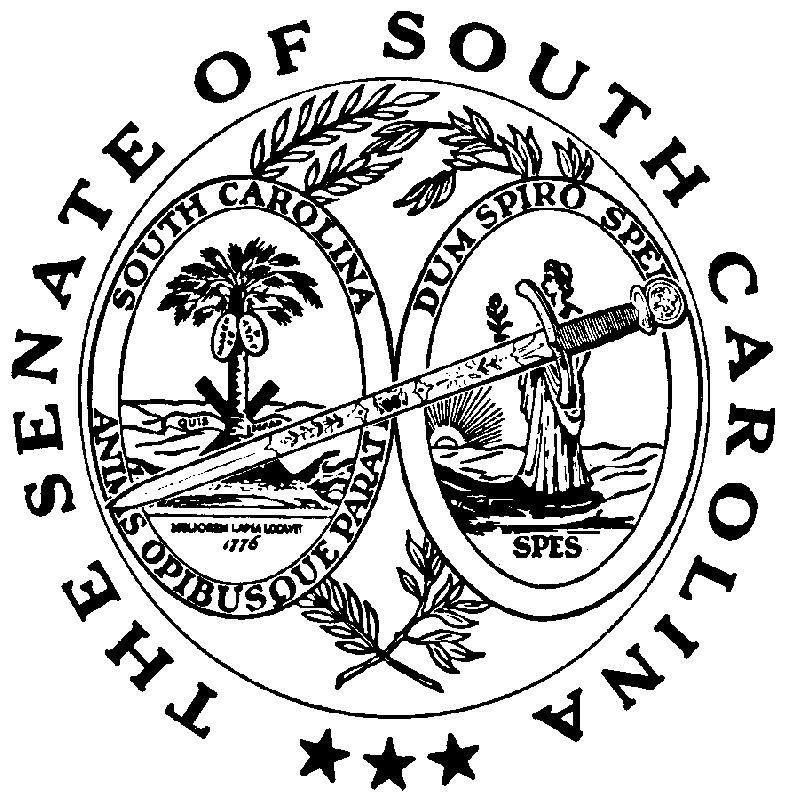 